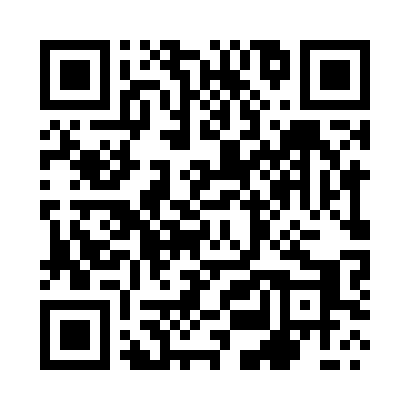 Prayer times for Trzebienie, PolandMon 1 Apr 2024 - Tue 30 Apr 2024High Latitude Method: Angle Based RulePrayer Calculation Method: Muslim World LeagueAsar Calculation Method: HanafiPrayer times provided by https://www.salahtimes.comDateDayFajrSunriseDhuhrAsrMaghribIsha1Mon4:216:2112:505:177:219:132Tue4:186:1812:505:187:229:153Wed4:156:1612:505:207:249:174Thu4:126:1412:495:217:269:205Fri4:096:1112:495:227:279:226Sat4:066:0912:495:237:299:247Sun4:036:0712:485:247:319:278Mon4:006:0512:485:267:329:299Tue3:576:0212:485:277:349:3110Wed3:546:0012:485:287:369:3411Thu3:515:5812:475:297:389:3612Fri3:485:5612:475:307:399:3913Sat3:455:5412:475:317:419:4114Sun3:425:5112:475:337:439:4415Mon3:395:4912:465:347:449:4616Tue3:365:4712:465:357:469:4917Wed3:335:4512:465:367:489:5118Thu3:295:4312:465:377:499:5419Fri3:265:4112:455:387:519:5720Sat3:235:3912:455:397:539:5921Sun3:205:3612:455:407:5410:0222Mon3:165:3412:455:417:5610:0523Tue3:135:3212:455:437:5810:0824Wed3:095:3012:445:447:5910:1125Thu3:065:2812:445:458:0110:1426Fri3:035:2612:445:468:0310:1627Sat2:595:2412:445:478:0510:1928Sun2:565:2212:445:488:0610:2229Mon2:525:2012:445:498:0810:2630Tue2:485:1812:445:508:1010:29